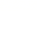 8.9“物体的颜色”知识归纳练习题一、单选题1.下列图中所示的现象，属于光的色散现象的是（   ）            A. 铅笔好像被水面“折断”         B. 雨后天空中出现彩虹
C. 人在墙上形成影子                    D. 景物在水中形成倒影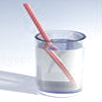 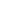 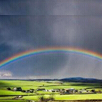 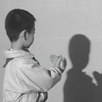 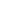 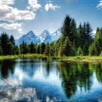 2.下列现象中属于光的色散现象的是（   ）            A. 透过树丛的光束                      B. 平面镜中蜡烛的像
C. 用鱼叉叉水中的鱼                 D. 透过三棱镜的太阳光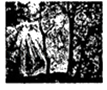 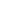 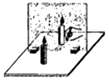 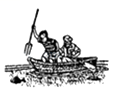 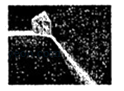 3.在彩色的荧光屏上，若在某一时刻，荧光屏上的某一区域的各个色点都是由红、绿、蓝强度相同的三种颜色的色光组成的，则该区域呈现的颜色是（   ）            A. 黄色                                     B. 白色                                     C. 蓝色                                     D. 无色4.生活处处有物理，留心观察皆学问．对以下现象解释正确的是（　　）A. 彩色电视机画面的颜色是由红、黄、蓝三种色光合成的
B. 指南针静止时其中一端始终指南，其含义是这一端始终指向地磁场的南极C. 中考期间，学校周围禁止汽车鸣笛，是为了在声源处控制噪声的产生D. 初春季节，在家里卫生间洗澡时发现房间里充满“白气”，这些“白气”是水蒸气5.如图所示的四种现象中，能用光的直线传播解释的是（　　）A. 手影                   B. 水面“倒影”    C. 水中筷子 “弯折”       D. 雨后的彩虹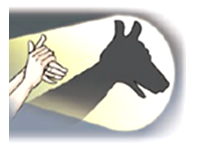 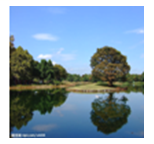 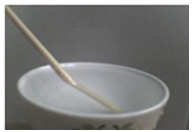 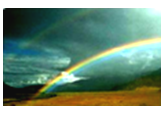 6.下列现象，属于光的色散现象的是（   ）A. 小孔成像                           B. 水中月亮                           C. 雨后彩虹                           D. 海市蜃楼7.下列有关光现象的描述正确的是（   ）A. 日食、月食的形成是由于光折射                         B. 太阳光是由多种色光组成的C. “水中月”比天空的月亮离我们更近                  D. 斜插在水中的筷子变弯折是光的反射8.如图是晓丽同学从生活中收集到的一些光现象实例，以下说法正确的是
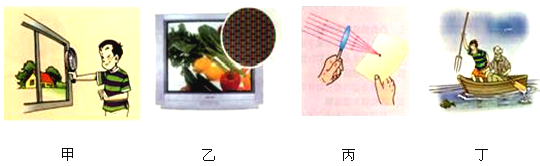 A. 图甲隔着放大镜看物体，物体总是放大的B. 图乙电视画面的颜色是由红、绿、蓝三种色光组成的
C. 图丙凸透镜只能使平行于主光轴的光会聚 D. 图丁有经验的渔民叉鱼时对着看到的鱼叉去9.下列与光现象有关的说法中错误的是（　　）A. 手影是根据光的直线传播形成的                              B. 老花镜的镜片是用凸透镜制成的
C. 照相机利用了凸透镜能成倒立缩小的虚像的原理     D. 色光的三原色是红、绿、蓝10.下列关于光现象的说法中正确的是（    ）A. 日食和月食是由于光的反射引起的
B. 高楼大厦的玻璃幕墙造成的光污染是由于光的漫反射引起的
C. 很厚的玻璃板看起来变薄了是由于光的折射引起的
D. 红色的牡丹花看上去为红色是由于它吸收红光、反射其它色光引起的11.下列光学现象及其解释正确的是（　　）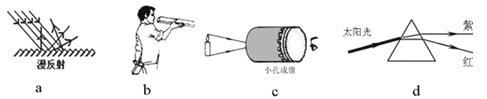 A. 图a中，漫反射的光线杂乱无章，因此不遵循光的反射定律
B. 图b中，木工师傅观察木板是否光滑平整利用了光直线传播的性质
C. 图c表示的是小孔成像情况，屏幕上出现的是物体倒立的虚像D. 图d表示太阳光经过三棱镜色散后的色光排列情况12.如图所示，下列关于光学现象的描述正确的是（   ） 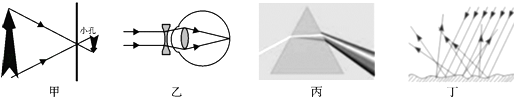 A. 图甲中，小孔成倒立的虚像                                B. 图乙中，配戴凹透镜可以矫正近视眼C. 图丙中，光的三原色是红黄蓝            D. 图丁中，漫反射不遵循光的反射定律13.下列说法中正确的是（　　）A. 拍照时成的像与平时照镜子所成的像都是实像
B. 在太阳光下红花反射红光，所以呈红色，如果绿光照在红花上，红花呈黑色
C. 猴子“捞月亮”时，水中的“月亮”到水面的距离等于水的深度D. 光从空气进入水中，传播方向一定发生改变14.下列四幅图中，图文对应关系不正确的是（ ）  A. 放大镜是利用凹透镜成像原理制成的
B. 哈哈镜是利用光的反射规律成像的
C. 光的色散现象是由于光的折射造成的
D. 这是矫正近视眼的光路图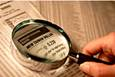 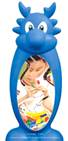 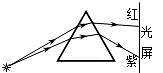 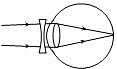 15.在没有任何其他光照的情况下，舞台追光灯发出的绿光照在穿白上衣，红裙子的演员身上，观众看到（    ）            A. 上衣呈绿色，裙子呈黑色
B. 上衣呈绿色，裙子不变色
C. 上衣呈白色，裙子呈黑色
D. 全身呈绿色二、填空题16.彩色电视机屏幕上各种艳丽色彩是由红、________、蓝三种光通过适当的比例混合得到的,如图所示的透镜是________透镜,用这种透镜制作的眼镜可以用于矫正________眼.(选填“近视”或“远视”)
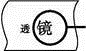 17.红绿蓝被称为光的________，将这三种颜色的光等比例混合后是________色。    18.春节晚会上，一群聋哑青年用精美绝伦的舞蹈“千手观音”给人以美的享受。
（1）如图所示，观众看不见领舞者邰丽华身后站着的其他舞蹈者，这是因为光是________  传播的。
（2）在观看演出的过程中，我们虽然没有看到乐队却能分辨出是何种乐器发声，这主要是因为不同乐器所发声音的________ 是不同的。
（3）舞台上云雾缭绕，宛如天庭，其实是固态二氧化碳________ 时吸热导致空气中的水蒸气降温 ________  而产生的效果。(填物态变化)
（4）电视观众看到莲花座上的千手观音身披绚丽霞光，这些是由________  三原色按不同比例混合而成的。
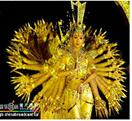 19.普通彩色电视机画面的颜色是由 ________、绿、蓝三原色光混合而成的．    20.如图所示是一个彩色的手机屏幕，小红洗手时不小心将水滴到了手机屏幕上，透过水滴她惊奇地看到屏幕上出现多个不同颜色的小格子．水滴相当于________，当水滴滴到图中________（选填“红色”、“绿色”、“蓝色”或“白色”）区域时能同时看到 红、绿、蓝三种颜色的小格子．  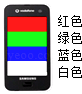 21.白光透过绿色玻璃后如果照射到绿色的树叶上，树叶呈________ 色；如果照射到小白兔上，小白兔的身体呈________ 色，小白兔的红眼睛呈________ 色．    22.光的三基色是红、 ________、蓝． 在太阳光的照射下，红色的月季花显得异常鲜艳．月季花显现出红色，是因为它 ________了太阳光中的红色光（选填“吸收”、“反射”）．    23.彩虹是由于光的 ________现象形成的，色光三原色分别是 ________三种颜色．    24.在澳大利亚常有人喜欢在海滩上晒太阳进行日光浴，日光浴前要在皮肤上涂上防晒霜，主要是防止过量的________照射对人皮肤造成伤害．我国唐代孔颖达在名为《礼记•月令》一书中写道：“云薄漏日，日照雨滴而虹生”，彩虹的形成是________现象．    25.如图，一束太阳光通过三棱镜射到白色的光屏上，则光屏上出现“彩虹”下方是________（填颜色）；如果照在贴有红纸的光屏上那我们只能看到________（填颜色）．  
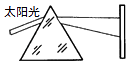 三、解答题26.如图所示，在交叉的区域内填上正确的颜色．
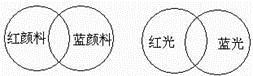 27.小强说：“黄色颜料和蓝色颜料均匀混合可得到绿色颜料，那么黄光和蓝光混合后当然应该出现绿光了．”请你判断小强的说法是否正确？为什么？    四、实验探究题28.“关爱生命，安全出行，争当安全模范公民”的教育活动，在全国各地轰轰烈烈地展开．“红灯停，绿灯行”是公民的基本素质．  交通信号灯用红、绿灯，而不用蓝色、紫色等其它颜色的灯．对此，小明、小华、小宇三位同学展开讨论：①小明说：人的眼睛对红色光、绿色光比较敏感．用红绿灯作为交通指挥灯，容易引起视觉反应，可以提高人们的警惕性，减少交通事故的发生．②小华说：红光穿透能力比蓝色、紫色等其它的色光强，很远处就能看到；人的眼睛对绿色光敏感．③小宇说：红绿灯作为交通指挥灯，是国际通用的，并不具有科学依据．   （1）雾天，小明、小华和小宇一起在远处观看路口的红绿灯，收集有关“红色光穿透能力强”的证据．小明和小宇看到红灯亮时，小华却认为红灯不亮．此事实说明红色光引起的视觉效果与________有关；三位同学向路口的红灯走近，都感到红色光强度逐渐增强，表明色光的穿透能力与________有关．影响色光穿透能力的因素还有________（至少答出一条）．       （2）依据你的生活体验，并结合学过的物理知识，对小宇的说法作出评价：________．       （3）红绿色盲的人不能分辨红绿灯颜色的变换．请你描述现行交通信号灯是如何让色盲的行人做到“红灯停、绿灯行”的或提出一条合理化建议．________（回答一条即可）．    29.在进行光学实验的探究过程中：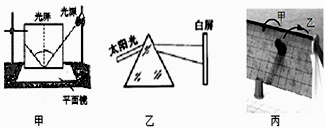 （1）小明同学用如图甲所示的装置，利用一个可折转的光屏研究光的反射规律，为了显示光路，光屏的表面应________（光滑/粗糙）些。这个光屏在实验中除了能呈现光路外，另一个重要作用是________，    （2）如图乙所示，分解太阳光的实验中，三棱镜的作用是使太阳光发生________现象。若在白屏上贴一张红纸，________（能/不能）得到“太阳光是由多种色光组成的”这一结论。    （3）在《探究平面镜成像规律》的活动中：实验中采用透明玻璃板代替平面镜的目的是便于________。某次实验中小明将一枚跳棋子放在平面镜前某一位置后，镜面、物和像的位置如图丙所示，产生这一现象的原因是________.补救的措施是：按图中箭头________ (甲/乙)的方向适当转动镜面。    